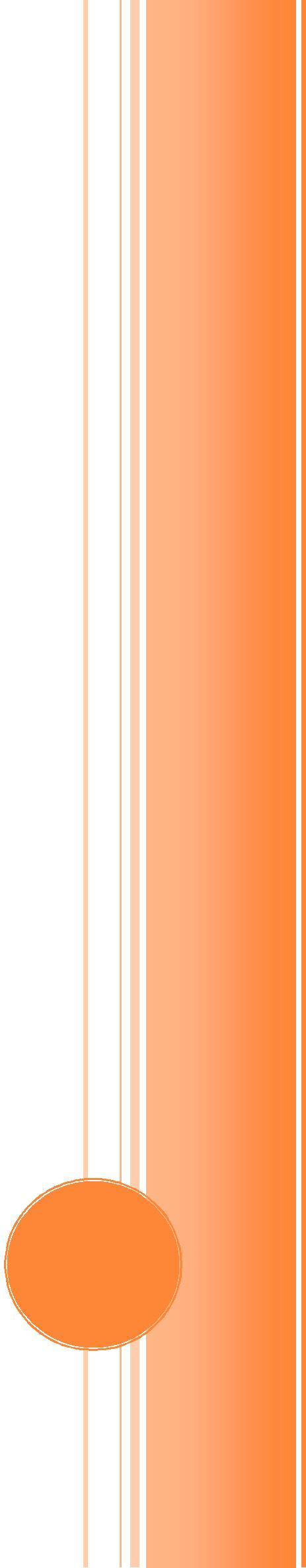 KALPITA Kalpita.368504@2freemail.com OBJECTIVE:To get practical knowledge in designing and pursue a bright career in the field of interior designing.I aim to serve organizational commitments to the best of my potential with honesty, integrity and dignity.I wish to be closely associated with a team of professionals.I aim to acquire knowledge and expertise. I wish to grow to a best level and prove to be an asset to the organization.EXPERIENCE:SANAT INTERIORS LLC DUBAI,UAE Senior Interior Designer and 3d visualizer [January,2016-PresentJanuary,2017 ]Performs the full range of interior design services & manages the interior design department’s daily activities. Advises clients on space layout, planning, colour schemes, coordination and utilization of furnishings and equipment. Present and explain drawings to the client in meeting and get approval from them. As per client requirement provide design presentation in 3ds max to client to visualize the design easily. Responsible for coordination of duties and services with contractors and other agencies. Confers with clients to determine interior design preferences, materials, purpose, budget or any other factor that affects the project. Resolves interior design problems encountered during project construction. Responsible for keeping the projects on schedule & managing our scope of work as per schedule of other agencies. Performs other related duties assigned by Head of Design. Inspire team to enhance creative process exceed our standards Attending client meeting with directors of company to discuss relevant issues on site and giving solutions or new proposal accordingly. Site management to carried out the work and to do the required arrangements for the agencies working on site. Supervising the site to move the work smoothly as per design and requirements of the site. ANSAR GALLERY (NEW WORLD CENTRE) – DOHA,QATAR Senior Interior Designer and 3d visualizer [MAY,2015 – NOVEMBER,2015 ]Lead project team to develop design solutions for design and build projects. Understanding client’s requirement, translating the same into an aesthetically and functionally a smart design. Assist with planning the projects. Monitor, train and supervise junior designers to provide good design and standard detailing. Attend co-ordination meetings with regards to all design matters. Determine the client’s goal and requirements of projects. Computes cost by analysing labour, material and time requirements. Maintains cost data base by entering and backing up data. Handle over the resulting structures and service for use. SPAZIO INTERIORS- MUMBAI,INDIA Senior Interior Designer and 3d visualizer & site supervisor[DECEMBER, 2013 to APRIL 2015]Working on plans; provide alternatives as per client’s requirement. Working on all layouts like false ceiling, electrical etc. in AutoCAD. Prepare designs and details of interior work as per client’s requirement. Provide design options and discuss with client. Present the projects in 3ds max for better visualization. 2 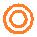 Provide quotation as per design. Site analysis, analyze space utilization. Co-ordinate and monitor contractor service, site inspections. Present and explain drawings to the client in meeting and get approval from them. Direct co-ordination with client for their views regarding design work. Discuss relevant issues at the job site meetings. Prepare & issue minutes of all site meetings. Explain design and material to contactors and supervise the whole work till end. Ensure completion of work and track every work progress and inspections as required. Manage contractors and make sure the implementation matches as per site drawings. SPACE DESIGNER -INTERIOR & ARCHITECTURAL FIRM MUMBAI,INDIA Jr. Interior Designer and 3d visualizer[January,2012 to November,2013]Working on plans; provide alternatives as per client’s requirement. Working on all layouts like false ceiling, electrical etc. in AutoCAD. Prepare designs as per instruction of senior’s and details of interior work as per client’s requirement. Provide quotation as per design. Site analysis, analyze space utilization. Co-ordinate and monitor contractor service, site inspections and give report to seniors. Present the projects in 3ds max. 3 EDUCATIONAL QUALIFICATIONS:RAHEJA SCHOOL OF ARCHITECTURE  MAY,2010Diploma In Interior Designing RAMNARAYAN RUIA COLLEGE  MAY,2009B.A. ECONOMICS- 1ST CLASS SARASWATI SECONDARY SCHOOL  MARCH,2004S.S.C- 1ST CLASS SKILLS:Ability to learn new things. Knowledge of Auto Cad Software and 3dmax software and Photoshop. Knowledge of OP-KDMAX software for modular kitchen designing. Ability to handle work individually and implement as per planning. Have confidence in own ability to intelligently communicate with client as well as effectively lead the trades. PERSONAL DETAILS:Date of Birth: 15th February 1988 Gender: FemaleReligion: Hindu Nationality: IndianLanguages: English, Hindi, Marathi Hobbies: Drawing, singing, trekking.4 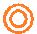 